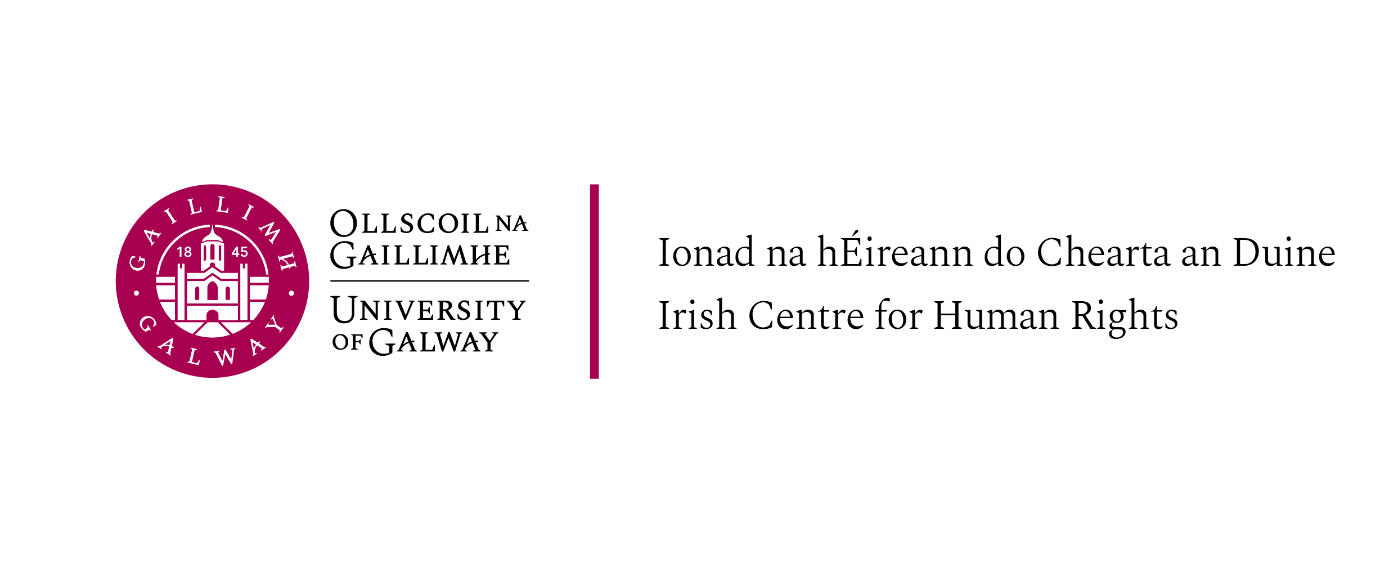 LLM Introductory Week, Schedule of Events, 4-7 September 2023Please note that attendance at the introductory sessions is required for all students on the LLM programmes offered at the Irish Centre for Human Rights (LLM in International Human Rights Law; LLM in International Migration and Refugee Law and Policy; LLM in Peace Operations, Humanitarian Law and Conflict and LLM in International Criminal Law)Monday 4th SeptemberGround Floor, Aula Maxima, NUI Galway13.30	Tea and Coffee and light lunch14.00	Welcome and introduction to the staff and LLM programmes at the Irish Centre for Human Rights	Professor Siobhán Mullally, Director, Irish Centre for Human Rights	ICHR academic and professional services staff  and Programme Directors14.30	Introduction to LLM modules and General Q&A	All Teaching Staff16.00 	Academic Integrity, Legal Research and LLM Dissertation information session (Professor Siobhán Mullally and graduates)17:00	Welcome reception – Moffetts restaurant Tuesday 5th SeptemberGround Floor, Aula Maxima, The Quadrangle, Main Campus, NUI Galway9.15am – 10.15 am Global Legal Action Network (GLAN) LLM placement opportunities – Dr Gearóid O’Cuinn, Executive Director of GLAN Information about GLAN is at: https://www.glanlaw.org/ 11.30 – 12.30pm	LLM in Peace Operations, Humanitarian Law and Conflict (LLM Peace Operations students only) 	Professor Ray Murphy, Programme Director13.30-14.30  Guest lecture Dr Sandra Duffy, Bristol University, Co-Director of Centre for Health Law and Society (all LLM students) ‘Gender Identities, Human Rights and Law’14.30- 14.00 – Tea / Coffee break and light snacks15.00 – 16.30   Guest lecture and discussion:  (all students)BILQIS: Building Conceptual and Methodological Expertise for the Study of Gender, Agency and Authority in IslamProfessor Roja Fazaeli, Established Professor of Law and Islamic Studies, Irish Centre for Human Rights Wednesday 6th September Location: Hardiman Building – THB G01110.00 Tea /Coffee and pastries10.15   Film Screening and Talk: Right Now I Want to Scream:  Police and Army Killings in   Rio – the Brazil Haiti Connection (all LLM students)	Professor Siobhan Wills, Director, Transitional Justice Institute, University of Ulster12.30	LLM in International Criminal Law  (Programme students only) 	Professor Shane Darcy, Programme Director	Location: Seminar Room – Irish Centre for Human Rights14.30	LLM in International Migration and Refugee Law and Policy (Programme students only) 	Dr. Ciara Smyth, Programme DirectorLocation: Seminar Room – Irish Centre for Human Rights15.30-  Tea / Coffee and snacks (Irish Centre for Human Rights ‘PC suite / kitchen area)  16.00   LLM in Human Rights Law Introductory Talk (Programme students only) (Irish Centre for Human Rights Seminar Room) Professor Siobhan Mullally, Programme DirectorThursday 7th September10.00 – 11.00	Library training – online (all LLM students)  Link for Library training below: Microsoft Teams meeting Join on your computer, mobile app or room device Click here to join the meeting Meeting ID: 382 794 476 141 
Passcode: A9AAf8 Download Teams | Join on the webLearn More | Meeting options 